HOOFDSTUK 1 DOCENTENHANDLEIDING VWO - CONCEPT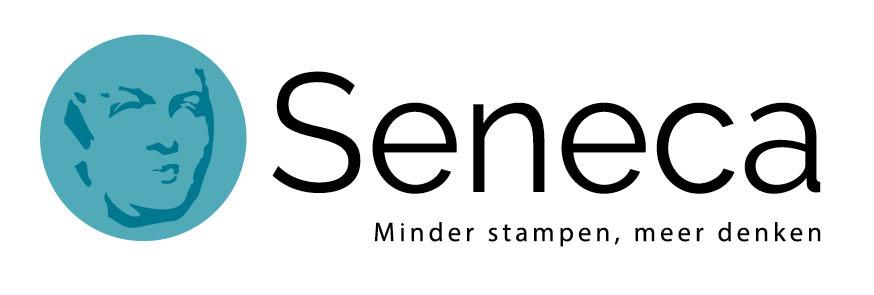 (19 juni 2021, 1.1 t/m 1.4)VoorwoordBeste collega, Voor u ligt de docentenhandleiding bij de tweede, geheel herziene druk van het maatschappijwetenschappen vwo opdrachtenboek deel 1. Hierin vindt u niet alleen de antwoorden op de opdrachten, maar ook een inleiding waarin we een aantal nieuwe onderdelen uit het opdrachtenboek toelichten. Met deze handleiding hopen we u als docent werk uit handen te nemen waardoor u meer tijd overhoudt voor datgene waar het om draait: het begeleiden van uw leerlingen. Heeft u vragen, opmerkingen of ideeën ten aanzien van deze methode dan hopen we dat u contact met ons opneemt. Samen bouwen we aan -volgens ons- een van de mooiste vakken in het voortgezet onderwijs. Een vak om verleden, heden en toekomst te begrijpen.We wensen u veel plezier met de voorbereiding en uitvoering van uw lessen! Maarten van Heijningen, Tim Immerzeel, Ben Kraaijeveld, Marieke Spoelman, Durk van der Veen en Marco VeldmanSeneca Burgerschapinfo@senecaburgerschap.nl InleidingIn de herziene editie van het opdrachtenboek maatschappijwetenschappen hebben we een vijftal nieuwe elementen toegevoegd, te weten het stappenplan formuleren, de symbolen bij de opdrachten en specifiek het symbool ‘docentenhandleiding’. Ook hebben we het onderdeel ‘argumentatie en debat’ toegevoegd aan ieder hoofdstuk en bevat elk hoofdstuk een diagnostische toets. 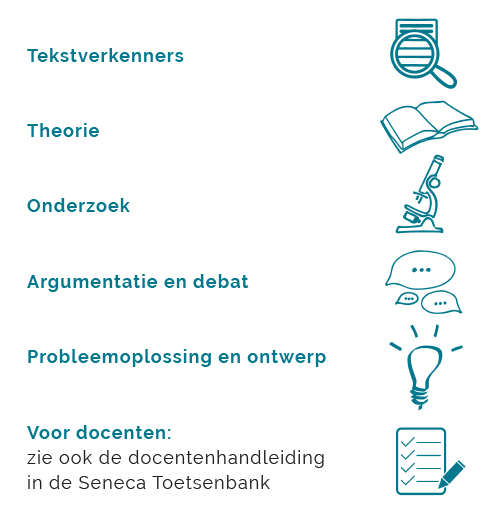 In de inleiding van deze docentenhandleiding nemen we u graag mee langs deze elementen. We leggen uit hoe ze in de lespraktijk kunnen worden ingezet en onderbouwen de didactische meerwaarde die ze volgens ons hebben. In de daarop volgende hoofdstukken vindt u niet alleen de antwoorden van de opdrachten, maar ook uitgewerkte lesideeën en beoordelingsmodellen voor opdrachten die als PO kunnen worden ingezet. Naast deze docentenhandleiding bieden wij via ons servicehuis regelmatig nieuwe, actuele opdrachten aan die aansluiten bij de lesstof. 1.Stappenplan formuleren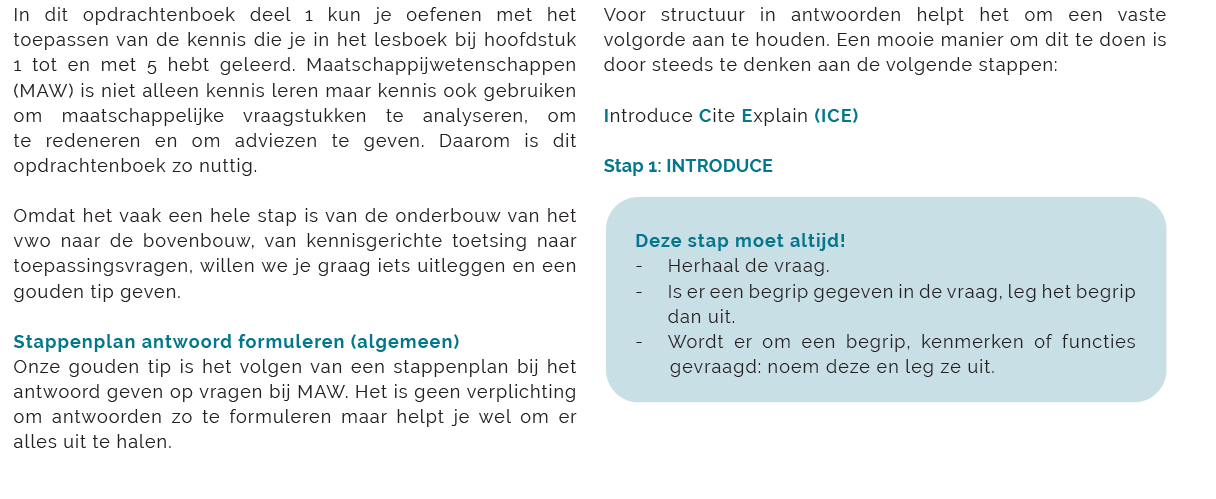 Dit begint al bij de inleiding van het opdrachtenboek: een stappenplan dat leerlingen steeds weer kunnen hanteren om helder en bondig hun antwoorden te formuleren. De antwoorden in deze docentenhandleiding zijn ook zoveel mogelijk op deze manier uitgewerkt. Hiermee wordt ‘formuleren’ geen lesje op zichzelf, maar veel meer een vaardigheid die leerlingen door het jaar heen trainen. 2. SymbolenIn het opdrachtenboek is gebruik gemaakt van de volgende symbolen: Deze symbolen zijn bedoeld om snel een overzicht te krijgen van wat het opdrachtenboek per paragraaf te bieden heeft. Voor u als docent en voor de leerling. U kunt deze symbolen inzetten om gemakkelijker te differentiëren. Voorbeelden hiervan: u laat leerlingen zelf opdrachten kiezen maar stelt daarbij de eis: drie opdrachten per paragraaf waarvan ten minstens één theorie opdracht. sterke leerlingen maken één (of geen) theorie opdrachten naar keuze, leerlingen die meer oefening nodig hebben maken altijd de tekst verkenners, een tweede theorie-opdracht en een derde opdracht naar keuze.u laat leerlingen kiezen tussen de verschillende categorieën; bijvoorbeeld de keuze tussen oplossing en ontwerp (meer creatief) of onderzoek (meer analytisch)u laat leerlingen kiezen binnen een categorie uit het hele het hoofdstuk: ten minste één oplossing en ontwerpopdracht, één onderzoeksopdracht, enz. Er zijn veel mogelijkheden om het boek zo in te zetten dat een leerling zijn eigen route bepaalt, passend bij zijn interesses en niveau. Door met de symbolen te werken kunt u daar als docent eenvoudig sturing aan geven. 3. uitgebreide uitwerkingen docentenhandleidingBij een heel aantal opdrachten in deze nieuwe editie vindt u het symbool ‘docentenhandleiding’. Dit betekent dat er bij deze deze opdracht een of meerdere uitgewerkte lesideeën te vinden zijn in deze handleiding. Ook kan het zijn dat de opdracht in te zetten is als PO. In deze handleiding vindt u dan een beoordelingsmodel en (indien nodig) een uitbreiding op de instructies. 4. argumentatie en debat.Bij ieder hoofdstuk hebben wij een passende stelling ontwikkeld. Vanaf augustus 2021 kunnen leerlingen via de website bij elke stelling extra informatie en materiaal vinden. Aan de hand hiervan kunnen leerlingen de stelling analyseren én stapsgewijs leren redeneren en argumenteren. Het doel van deze lessen is dat leerlingen verder komen dan een ‘onderbuikgevoel’ bij het geven van hun mening, en dat zij ook de standpunten en argumenten van anderen kunnen ontrafelen en wegen. 5. diagnostische toetsAan elk hoofdstuk is een formatieve toets toegevoegd. Door het maken van deze toets kunnen leerlingen peilen in hoeverre zij de stof beheersen. In deze docentenhandleiding vindt u bij de antwoorden van de toets ook adviezen voor de leerling over welke stof (opnieuw) te bestuderen en/of welke opdrachten (opnieuw) te maken om de stof nogmaals te oefenen. 1.1 IdentiteitTekstverkenners Eigen antwoord leerling. Het beeld dat:- je van jezelf hebt- je als kenmerkend en blijvend beschouwt voor je persoon- je uitdraagt naar anderen - is afgeleid van de groepen waarbij je hoort of juist niet wil horenTip: zet leerlingen in groepjes bij elkaar en laat ieder van hen de gevonden afbeelding tonen, waarna de rest moet beargumenteren in hoeverre deze aspecten van toepassing zijn op de afbeelding. Referentiekader is het geheel van kennis, ideeën, ervaringen en overtuigingen van waaruit iemand denkt en handelt.Eigen antwoord leerling. Voorbeelden: - De ene leerling reageert heftiger op een gebeurtenis in de klas dan de ander, bijvoorbeeld op bepaalde scheldwoorden of op pesten, omdat het raakt aan iets wat hij/zij zelf heeft meegemaakt. - Bij het horen van een zomerhit wordt de een vrolijk omdat hij terugdenkt aan een fijne vakantie, terwijl het de ander herinnert aan de zomer dat zijn of haar relatie verbroken werd. Omdat zij geaccepteerd willen worden door een groep, en zij bang zijn dat het beeld dat zij van zichzelf hebben (of eigenlijk: de persoon die zij zijn/willen zijn) zal worden afgewezen. Bijvoorbeeld, je drinkt met de groep mee terwijl je dit eigenlijk niet wilt, jij wilt niet spijbelen maar de rest van je vriendengroep wel en je doet mee omdat je niet uitgelachen wilt worden. Eigen antwoord leerlingOpdracht 1: begrijpen1) persoonlijke2) sociale3) sociale4) externe collectieve identiteit5) interne collectieve identiteit6) externe collectieve identiteit7) persoonlijke8) persoonlijk en sociale identiteitOpdracht 2: solliciteren Het gaat hier om collectieve identiteit: het beeld dat anderen hebben van de groep waarbij je hoort. Rachida en Youssef worden door hun naam gezien als lid van de groep ‘Marokkaanse afkomst’. Dit roept bij de werkgevers waar zij solliciteerden blijkbaar  negatieve associaties op, want alleen om hun naam worden ze niet uitgenodigd. Het beeld van de groep waar zij bij horen, heeft negatieve gevolgen voor hen. - Een referentiekader is het geheel van kennis, ideeën, ervaringen en overtuigingen van waaruit iemand denkt en handelt.- Door negatieve ervaringen met of negatieve overtuigingen over een bepaalde groep wordt het referentiekader van de werkgever bepaald. - Hij zal daardoor leden die tot deze groep behoren (bijvoorbeeld mensen met een niet-Nederlandse achtergrond) niet willen aannemen om hun afkomst. Dit leidt dus tot discriminatie. Rachida en Youssef worden in de bron beoordeeld op hun externe collectieve identiteit; het negatieve (voor)oordeel dat de werkgever heeft over de groep waartoe zij behoren. Daarom worden zij niet aangenomen.Dit botst met hun persoonlijke identiteit: zij zijn gedreven jonge mensen op zoek naar een serieuze baan. Het beeld dat zij van zichzelf hebben, wie zij persoonlijk zijn, botst met het beeld dat buitenstaanders van hen hebben door de groep waar zij toe behoren. Opdracht 3: HEMA gaat genderneutraalHema genderneutraalHema heeft als eerste Nederlandse winkel een streep gezet door de termen ‘jongen’ en ‘meisje’ op verpakkingen en kledinglabels. Ook maakt Hema in veel van de filialen geen onderscheid meer tussen een jongens- en meisjesafdeling. Hema wil, door niet langer voor te schrijven of een kledingstuk voor een jongen of een meisje is, kinderen voortaan zelf de keuze geven in wie zij willen zijn en hoe zij er uit willen zien. Volgens belangenorganisatie COC is dit een goede zet van Hema. De kledingindustrie maakt al langer neutrale kleding dus het afschaffen van geslachtsaanduidingen op kinderlabels is een kleine stap. Deze kleine stap kan voor de 4 procent van de bevolking die zich niet identificeert met de termen ‘man’ of ‘vrouw’ veel betekenen. Ook anderen die gelijkheid willen bevorderen door het onderscheid tussen man en vrouw niet aan te duiden, zullen de stap van Hema toejuichen. Belangenorganisatie COC hoopt dat andere bedrijven Hema zullen volgen.Naar: de Telegraaf, 20 september 2017Identiteit is: (onder andere) over het beeld dat je van jezelf hebt en dat je uitdraagt naar anderen. Je kleding is een manier om iets uit te dragen naar anderen, bijvoorbeeld of je man/vrouw/jongen/meisje bent. Kleding is hier vaak ook op gemaakt en gesorteerd in winkels. Via je kledingkeuze zeg je dus iets over je identiteit; ben ik vrouw/meisje of man/jongen? Referentiekader is het geheel aan kennis, opvattingen, waarden, overtuigingen etc. waarmee men de wereld ziet en betekenis geeft. HEMA probeert de opvattingen/overtuigingen van mensen over wat typisch voor jongens en typisch voor meisjes is, te veranderen door hen een nieuwe ervaring op te laten doen; dat er geen onderscheid wordt gemaakt tussen deze twee. Op die manier gaan mensen er over nadenken en verandert hun referentiekader. Externe collectieve identiteit: Het beeld dat een samenleving van een bepaalde groep heeft. Door geen onderscheid meer te maken tussen jongens- en meisjeskleding, verandert er mogelijk iets aan het verwachtingspatroon van hoe een jongen en hoe een meisje eruit ‘hoort’ te zien. Of dit ook daadwerkelijk gebeurt is de eigen mening van de leerling. Opdracht 4: Surfen in een hijabHier leren Iraanse vrouwen surfen - in een hijabIn Iran worden cursussen gegeven om vrouwen te leren surfen in een hijab. (Een hoofddoek waarbij het gezicht vrij is, maar het haar en de hals van de vrouw geheel bedekt worden).De cursussen zijn onderdeel van het project ‘Waves of Freedom’. Kwetsbare vrouwen en meisjes krijgen via de sport een sterkere positie. Surfen past echter niet bij het land, dat nooit een surfcultuur kende. Ook al heeft het land een kustlijn van 2.400 kilometer, mensen denken bij Iran toch eerder aan bergen en woestijnen dan aan zee. Fotografe Guilia Frigieri legt de Iraanse surfsters vast. Ze wil een portret maken van een jonge generatie die met een open geest in de wereld staat. Deze generatie wil reizen, lol maken én Iran positief veranderen.Naar: Myrel Morskate, ‘Hier leren Iraanse vrouwen surfen - in een hijab’, De Volkskrant, 27 juli 2018.Bijvoorbeeld: het beeld dat is afgeleid van de groepen waar men bij hoort (collectieve identiteit)’ ‘surfen past niet echt bij het land t/m dan aan zee’ Sociale identiteit: groepen waar je jezelf toe rekent/niet toe rekent - de jongeren: ‘ deze generatie wil reizen, lol maken en Iran positief veranderen’ Hun persoonlijke identiteit - het beeld dat zij van zichzelf hebben - zal veranderen; ze zullen sterker worden, meer voor zichzelf opkomen, maar ook meer vrijheid willen. Dit botst dan wellicht met de verwachtingen van hun familie/omgeving (sociale identiteit) en de verwachtingen die er in Iran zijn van vrouwen (collectieve identiteit) ‘Deze generatie wil reizen, lol maken én Iran positief veranderen’Bijvoorbeeld: De komst van internet, waardoor jongeren veel zien van de wereld en ontdekken welke mogelijkheden er allemaal zijn. Opdracht 5: What’s in a name? Een deel van je identiteit is het beeld dat je van jezelf hebt en uitdraagt naar anderen. Een van de eerste dingen die je zegt als je nieuwe mensen ontmoet, is je naam. Deze draag je naar de buitenwereld uit. Ook een goed antwoord:Een deel van je identiteit is (afgeleid van het beeld van) de groepen waartoe je behoort. Je naam zegt veel over de groep waartoe je behoort; in welke tijd je bent geboren en dus hoe oud je bent, zoals in de bron wordt genoemd, en ook je sociale achtergrond. (“Die naamgroepen hebben aantoonbaar een relatie met de sociale achtergrond van de ouders”,)Je voornaam zegt dus iets over je identiteit. Sommige namen die je hoort, kom je (soms in iets andere vorm) over de hele wereld tegen. Door migratie zijn er veel mensen met bijvoorbeeld een Arabische, Afrikaanse of Aziatische naam in Nederland. Door de komst van internet hebben ouders een oneindige bron om uit te putten bij het kiezen van een naam: van personages in films tot internationale filmsterren tot beroemde voetballers en andere sporters. Eigen antwoord leerling. Tip: is dit bij uw school heel duidelijk (bijvoorbeeld veel Friese namen, veel Arabische namen, enz.) dan is er een duidelijk ‘richting’ merkbaar. Ook een mengelmoes van namen is interessant; dit wijst op een stad of stedelijke omgeving met een diverse bevolking. Een dorpsschool daarentegen zal eerder voornamelijk Hollandse namen hebben en in de Randstad kom je meer ‘hippe/bijzondere/unieke’ namen tegen dan in het oosten of zuiden van het land. Je sociale identiteit is het deel van je identiteit dat afgeleid is van de (sociale) groepen waar je bij hoort. Uit de naamgroepen van Bloothooft blijkt dat bepaalde namen vaak voorkomen in een groep met een bepaalde sociale status. Bloothooft stelt dat “Die naamgroepen (...) aantoonbaar een relatie [hebben] met de sociale achtergrond van de ouders”.Je naam en de naamgroep waarin deze past zegt dus iets over je sociale identiteit. Ga naar de site van het Meertens Instituut -> http://www.meertens.knaw.nl/nvb/topnamen.Wat opvalt, is dat je weinig verandering ziet. Dit komt doordat er in die tijd nog weinig sprake was van culturele diversiteit, doordat globalisering nog in de kinderschoenen stond en grootschalige migratie nog veel minder voorkwam. Met name bij de jongensnamen zie je ‘Mohammed’ en variaties daarop terugkomen in 2014, terwijldeze in 1975 nog niet voorkomen. Ook andere Arabische namen en namen uit andere landen komen veel meer terug. Dit komt doordat er in de tussenliggende jaren veel (arbeids)migranten naar Rotterdam zijn getrokken. Eigen antwoord leerling. Veelal is een verschil dat er meer diversiteit en meer internationale/buitenlandse namen voorkomen. Dit komt door globalisering, migratie, maar ook individualisering: ouders willen hun kinderen steeds vaker een zo uniek mogelijke naam meegeven. 1.2 Socialisatie TekstverkennersEigen antwoord leerling.Het is (1) het proces van overdracht van een cultuur (van groep(en) en de samenleving) waartoe iemand behoort. Voorbeeld: het gaat over ouders die in hun opvoeding bijvoorbeeld veel aandacht besteden aan het voorlezen van kinderboeken. (2) Het gaat om het proces van verwerving van cultuur (van groep(en) en de samenleving) waartoe iemand behoort. Voorbeeld: de kinderen die door hun ouders voorgelezen worden gaan zelf later ook veel lezen. Overdracht is het ‘zenden’ van een cultuur en verwerving het ‘ontvangen’ ervan, het je eigen maken.  Bijvoorbeeld; docenten, vrienden, conciërges, medeleerlingenSocialisatie is het proces van overdracht en verwerving van de cultuur van de groep(en) en de samenleving waar mensen toe behoren.De groep waartoe je behoort, en dus de cultuur die hier over wordt gedragen, is bepalend voor je referentiekader en voor zowel je persoonlijke als je sociale (en externe collectieve) identiteit. Met andere woorden: mede door socialisatie word je wie je bent, het beïnvloedt dus je identiteit. Opdracht 6 - Welke soort socialisatie? primaire (ouders), overdracht (er staat niet dat Mahmud ‘nette kleren dragen’ ging overnemen)tertiaire (anoniem, overheid), verwerving (Eva neemt het over)tertiaire (anoniem, media), verwervingsecundaire (formele omgeving, werkgever), verwervingprimaire (vriendinnen), verwervingprimaire (ouders) en verwerving maar ook: secundair (klasgenoten), overdracht. Als de klasgenoten ook vrienden van haar zijn, is het primair. Dit is een voorbeeld waarin socialisatie door verschillende socialisatoren botst.Opdracht 7: Socialisatie van nul tot nuTips een leuke opdracht om uw leerlingen aan het begin van het schooljaar beter te leren kennen. Help leerlingen op weg door vragend met hen in gesprek te gaan. Bespreek bijvoorbeeld het volgende: Bespreek met leerlingen of zij ook media hebben toegevoegd als socialisator. Waarom wel of niet? Zijn er bijzondere socialisatoren zoals stiefouders, religieuze instellingen, of andere instanties of personen waar de leerling veel tijd mee doorbrengt? Vraag de leerlingen hiernaar? Vestig de aandacht van leerlingen op de toename van socialisatoren in de loop van de tijd, waar eerst vooral ouders en eventueel een oppas of grootouder een rol spelen, komen daar later school, vrienden, enz. bij. moedig leerlingen aan om ook van secundaire en tertiaire socialisatie voorbeelden uit hun leven op te nemen.Bij vraag 6: in het boek wordt gesuggereerd tweetallen te vormen. Een andere leuke vorm is de tijdlijnen op een A3 te laten tekenen en op te hangen in de klas, om vervolgens als klas in gesprek te gaan over overeenkomsten en verschillen: zijn we zo uniek als we denken of lijken de socialisatieprocessen toch veel op elkaar? Wat valt het meeste op? Hiervoor is uiteraard een basisveiligheid in de klas nodig, dus weeg eerst af of deze voldoende aanwezig is. Een ander alternatief is groepjes van 4-6 leerlingen.1) Eigen antwoord leerling. 2) Mogelijkheden: primaire, secundaire en tertiaire socialisatie. 3) Eigen antwoord leerling. 4) Eigen antwoord leerling. Denk hierbij aan: naar school gaan, van school wisselen, verhuizing, veranderingen in de gezinssamenstelling, lid worden van een vereniging, enz. 5) Eigen antwoord leerling, zie vraag 4. 6) Eigen antwoord leerling.7) Andere etnische en/of religieuze achtergrond, andere gezinssamenstelling, andere geboortestad/dorp kunnen verklaringen zijn voor de gevonden verschillen. 8) Eigen antwoord leerling. Ouders zullen meer naar de achtergrond verdwijnen en vrienden en een liefdesrelatie komen daar mogelijk voor in de plaats. Ook in een vervolgopleiding en vervolgens je werk kom je nieuwe socialisatoren tegen. Opdracht 8: Stereotype reclames 1) Een genderstereotype is een vaststaand beeld van hoe een man en hoe een vrouw ‘hoort te zijn’ en wat zij ‘horen te doen’, en ook wat zij juist niet zouden kunnen of moeten doen.Zoals in de bron: een vrouw die als enige opruimt en een man die geen huishoudtaken kan doen. 2) Je referentiekader bepaalt hoe je naar de wereld kijkt. Een onderdeel van je referentiekader zijn opvattingen over man-vrouw verhoudingen en stereotypen maken daar onderdeel van uit. 3) Socialisatie bestaat uit het proces van overdracht en verwerving van cultuur. Reclames dragen cultuur over, want zij dragen bepaalde (stereotype) beelden uit, bijvoorbeeld; een vrouw moet het huishouden doen (of een slank ‘strand lichaam’ hebben). Mensen die deze reclames zien verwerven deze cultuur vervolgens; de indruk wordt gewekt dat je als vrouw je zo moet gedragen en er zo uit moet zien, dus dit beeld wordt onderdeel van het referentiekader van de kijker. 4) In de bron is sprake van tertiaire socialisatie; de overdracht van cultuur door een anonieme socialisator waar men niet een rechtstreekse band mee heeft. In het geval van de bron: de media in de vorm van de uitgezonden reclames. 5) Delen van het kernconcept identiteit zijn, het beeld dat je van jezelf hebt en dat is afgeleid uit de groepen waar je bij hoort. Door genderstereotypen verandert dit beeld: ik ben wel/niet zoals het ‘hoort’ op basis van de groep (man/vrouw) waar ik bij hoor.Bovendien zou je erop kunnen wijzen dat wanneer deze genderstereotypes maar gereproduceerd blijven worden, de externe collectieve identiteit van vrouw en man-zijn versterkt wordt.  6) Eigen antwoord leerlingTIP - Werkvorm voor discussie: - Geef elke leerling een post-it. Laat hen daarop hun naam en hun reactie op de stelling (voor/tegen, want…) opschrijven. (wijs hen op de opdracht: gebruik de begrippen!) - tegen vervolgens twee vlakken op het bord: voor en tegen. Laat leerlingen hun briefje in het passende vlak plakken.- als iedereen weer zit pakt u steeds een briefje voor en een briefje tegen. Noem de namen op en laat deze leerlingen met elkaar in gesprek gaan. (het kan natuurlijk zijn dat de verdeling voor en tegen heel ongelijk is: maak dan kleine groepjes waarbij van beide standpunten ten minste 1 vertegenwoordiger zit)- Bespreek klassikaal na: welke argumenten kwamen er voorbij? Wat vonden leerlingen het meest overtuigende argument van hun ‘tegenstander’ en waarom? Zijn er leerlingen van mening veranderd door het gesprek?Opdracht 9:  school als socialisator (symbool: theorie)Socialisatie is het proces van overdracht en verwerving van de cultuur van de groep(en) en de samenlevingwaar mensen toe behoren. Het proces bestaat uit opvoeding, opleiding en andere vormen van omgangmet anderen.Meerdere toepassingen mogelijk, bijvoorbeeld: er ontbreken belangrijke socialisatoren die zorgen voor overdracht in het leven van zo’n leerling, namelijk docenten met specifieke kennis en leeftijdsgenoten die zorgen voor de overdracht van ‘jeugdcultuur’ -> de leerling die niet naar school gaat mist aansluiting met andere jongeren.Er vindt mogelijk geen verwerving plaats van bepaalde kennis en vaardigheden die nodig zijn voor een vervolgopleiding of een toekomstige baan. Persoonlijke identiteit: zijn zelfbeeld verandert, hij of zij kan bijvoorbeeld denken ‘ik kan dingen niet’ ‘ik ben geen normale scholier’ enz. Sociale identiteit: zijn beeld afgeleid van groepen waar hij of zij bij hoort verandert. Door afwezigheid voel je je minder verbonden met je klas of vriendengroep, of wellicht heb je helemaal het gevoel dat je er niet meer bij hoort. Je voelt je sterker verbonden met familieleden.  Volgens Arie Slob draagt een school goede zaken over; dingen die noodzakelijk zijn om verder te komen in het leven. Volgens de ouders van Toebie draagt de school juist een cultuur over die niet gezond is voor kinderen en al helemaal niet noodzakelijk. Er is sprake van het overdragen van cultuur aan Toebie: zijn ouders geven hem opvattingen en denkbeelden mee, een cultuur zonder regels en straf en school citaat, vb; (...) ontvangt een alternatieve opvoeding in Frankrijk. Zijn ouders hebben namelijk voor een opvoeding zonder regels, straffen en school gekozen. Wanneer Toebie dit overneemt is er sprake van verwerving. Dan zal hij bijvoorbeeld denken: ''Je bent al volmaakt. Je bent al perfect [....], je bent al liefdevol, je bent al die bron, [....], je bent al duizend zonnen, je bent al die sterren en alles is echt.''EIgen antwoord leerling. Aandachtspunten; Met name de primaire en secundaire socialisatoren zullen verschillen. Primair: Toebie heeft geen docenten en minder of geen leeftijdsgenoten om zich heen. In plaats daarvan brengt hij veel tijd door met zijn ouders. Secundair: Toebie brengt weinig tot geen tijd door in een formele omgeving (geen school, geen werk) Tertiaire: socialisatoren zijn meer gelijk; vooral de media die je tot je neemt zijn algemener en dus op zowel scholieren als op Toebie van toepassing. Al zullen er bij Toebie thuis wellicht andere programma’s en boeken worden aangeboden. Opdracht 10 Opvoedproblemen…Anne-Ruth: Hier past de functie ‘continuering van de cultuur van de samenleving’. Ze schrijft dat ze de waarden en normen die zij van haar ouders meekreeg zelf ook doorgeeft aan de nieuwe generatie. Wilson: Bij Wilson past de functie ‘het binden van mensen met de groep en cultuur’. Hij vindt het belangrijk dat er verbinding is tussen individuen.Fayah: Hier staat het ‘ontwikkelen van de identiteit van een individu’ centraal als functie van socialisatie. Ze geeft aan het belangrijk te vinden dat kinderen zich ontwikkelen en zich dus vormen: de kernconcepten socialisatie (verwerven cultuur) en identiteit (beeld dat iemand van zichzelf heeft) passen hierbij. Peter: Hij vindt het belangrijk dat er ook dingen kunnen veranderen in een cultuur, en als ouders is het goed om daarin mee te gaan en zo een voorbeeld te zijn. De functie die hierbij past is ‘het veranderen van de cultuur van de samenleving’. Een kernconcept dat op de functie van toepassing is, is democratisering (§ 1.5), omdat de groep die vroeger minder te zeggen had (kinderen) nu juist meer inspraak gekregen hebben ten opzichte van hun ouders. (eigen antwoord leerling mits beargumenteerd en met een passende functie van socialisatie)1.3 CultuurTekstverkenners1) Eigen uitwerking leerling. Cultuur, identiteit en socialisatie staan alledrie met elkaar in verband. Cultuur bepaalt je zelfbeeld en het beeld van de groep waar je bij hoort, dus Identiteit. Cultuur wordt overgedragen door Socialisatie Socialisatie leert je hoe je je ‘hoort’ te gedragen als individu en als lid van een groep en bepaalt je referentiekader, dit alles is van invloed op je identiteit. 2) Voorbeeld ezelsbruggetje =V voorstellingenO opvattingenU uitdrukkingsvormenW waardenN normenI instituties (VOUWeNi) het geloof in een hogere macht = opvatting, voorstelling een kruissymbool= uitdrukkingsvormeen keppeltje= uitdrukkingsvorm, ook een norm (man moet keppeltje dragen, of de waarde devotie) de gewoonte om met mes en vork te eten = norm (of institutie: etiquette)trotse gevoelens bij de VOC = voorstellingen (of waarde?)de gewoonten en gebruiken rondom een overlijden en begrafenis = institutiesniet winkelen op zondag = normen (evt instituties) 3) ‘Cultuur is relatief’ betekent dat cultuur verschilt over de per tijd en tussenper plaatsen. Een voorbeeld; in Zuid-Europese landen is het normaal dat mannen elkaar gedag kussen met een aantal zoenen op de wang, terwijl dit in Nederland vooral tussen twee vrouwen of tussen een vrouw en een man gebeurt, maar tussen mannen als ongemakkelijk wordt beschouwd. Opdracht 11: Welk cultuurelement? norm (een regel)waarde (het doel van een regel)institutie (geheel aan gedragsregels)opvatting (het is een idee)voorstelling (over de geschiedenis)uitdrukkingsvorm (symbool). Zie o.a. dit Quest artikeltje of deze wiki.Opdracht 12: Onderzoek naar cultuur (symbool: onderzoeken) Tip- praktische opdrachtDeze opdracht is goed in te zetten als kleine praktische opdracht voor de duur van bijvoorbeeld 2 of 3 lessen. Een nakijkmodel voor deze opdracht zal in juli 2021 aan deze docentenhandleiding worden toegevoegd. Eigen antwoord leerling, Eigen antwoord leerling: het  doel is dat een leerling oefent met het toepassen en onderscheiden van de cultuurelementen. Eigen antwoord leerling: het, doel is dat een leerling begrijpt dat een norm een concrete gedragsregel is die vaak voortvloeit uit een waarde, iets wat men belangrijk vindt. Eigen antwoord leerling, doel is dat een leerling begrijpt: Een voorstelling en een opvatting zijn beiden dingen die zich in je hoofd afspelen. Een voorstelling gaat om een beeld dat je hebt bij een gebeurtenis die heeft plaatsgevonden. Een opvatting gaat veelal om je mening ergens over en is vaak onderdeel van verbonden aan een groter geheel van waarden en normenopvattingen, zoals een ideologie of religie. Eigen antwoord leerling, doel is dat de leerling kan aantonen dat een cultuur door de tijd heen langzaam (of soms snel) verandert, door invloeden van buitenaf in dit geval. Opdracht 13: Dertig en nog vrijgezel? Pas dan maar op in Zeeland 1) Bijvoorbeeld; Waarden; het serieuzere element dat er iemand van de kerk langskomt; gehuwd zijn wordt als belangrijke waarde gezien. Uitdrukkingsvormen; verkleed gaan en op een kar rondrijdenNorm: de jarige moet in gekke kledij worden rondgereden; en de jarige moet snoep uitdelenInstituties:; de traditie als geheel kan als een institutie worden gezien, er zijn namelijk meerdere regels verbonden aan de traditie van de Ossewei2) De waarden, normen en instituties zijn immaterieel en de uitdrukkingsvormen zijn materieel. 3) Socialisatie: het proces van overdracht en verwerving van de cultuur van de groep(en) en de samenleving waar mensen toe behoren.Een citaat dat hier bij past: ‘Zo’n traditie is om te zorgen dat mensen hun gedrag gaan corrigeren.’ Hieruit blijkt dat er sprake is van de overdracht en verwerving van cultuur; een norm wordt overgedragen en men hoopt dat het gedrag hierdoor eigen wordt gemaaktverandert. 4) Identiteit is, onder andere, het beeld dat je van jezelf hebt en dat is afgeleid van de groepen waarbij je hoort. Er wordt een negatief beeld neergezet van ‘de vrijgezel’. Dus het zelfbeeld van de dertiger, dat is afgeleid van de groep ‘vrijgezelle dertigers’ kan negatiever worden. Opdracht 14: Afschaffen religieuze feestdagen? Je identiteit is afgeleid van de groepen waar je bij hoort. Het samen vieren van feestdagen en het beleven van bijbehorende rituelen versterkt het groepsgevoel en is dus van invloed op de (groeps) identiteit. Tijdens feestdagen worden verhalen (voorstellingen) en tradities overgedragen aan de volgende generatie. Er is dus sprake van socialisatie: het overdragen en verwerven van cultuur. Cultuur is relatief, dat wil zeggen het is tijd- en plaatsgebonden. De schrijver stelt dat onze feestdagen vrijwel allemaal verbonden zijn aan het christendom. Vroeger bepaalde het christendom de dominante cultuur in Nederland en was het vrij zijn en naar de kerk gaan op christelijke feestdagen de norm. Maar, zo zegt de schrijver, cultuur is relatief; het christendom neemt al lang geen dominante plek meer in in de samenleving. Dus is het ook niet meer ‘van deze tijd’ om onze nationale feestdagen hierop te baseren en dus verandert het over de tijd en is cultuur dus relatief. . Op de meeste Russische feestdagen worden historische gebeurtenissen herdacht. Het verschil met Nederland is dat hier de meeste feestdagen gekoppeld zijn aan religie, terwijl in Rusland de feestdagen dus samenhangen met de geschiedenis van het land. Dit heeft te maken met het cultuurelement voorstellingen.Eigen antwoord leerling. Bijvoorbeeld: een leerling zou Koningsdag willen afschaffen,omdat hij/zij een republikein is. Deze leerling vindt dat een dag om de koning te eren teveel van het goede is. TIP: Ga in discussie over de vraag of we Hemelvaartsdag zouden moeten afschaffen en het Suikerfeest moeten opnemen als nationale feestdag. Als je als uitgangspunt neemt dat feestdagen een socialiserende functie hebben, welke feestdag zou je dan willen laten vervallen en door welk feest zou je hiervoor in de plaats willen laten komen? Beargumenteer je keuzes. Tip - elevator pitchLaat leerlingen in groepjes een feestdag bedenken en laat hen hierover een korte (1-2 minuten) presentatie (elevator pitch) geven. Wijs hen erop dat niet alleen de creativteit maar ook de argumentatie rond de socialiserende functie centraal moet staan. Houdt een verkiezing in de klas voor de beste nieuwe feestdag. (leerlingen mogen niet op hun eigen groep stemmen.Tip- discussieVoer de discussie over het afschaffen van religieuze feestdagen door twee vakken te maken in de klas - voor en tegen. Laat elke leerling een kant kiezen en plaatsnemen in het vak. (zorg dat ze u allemaal kunnen zien). Vraag hen naar hun mening en argumenten. Vraag hen op hun ‘tegenstanders’ te reageren en hun argumenten te weerleggen. Leerlingen die overtuigd raken na een vurig betoog mogen van plek veranderen!Opdracht 15: Taal zonder uitdrukkingen1) Bijvoorbeeld: ;- Een hoger abstractieniveau dan gewone taal, dus is het moeilijker te begrijpen en duurt het langer om te leren. - Tussen de 20 en de 30 kom je via werk, door zelfstandig te worden, door bijvoorbeeld te gaan reizen, met veel nieuwe mensen, en dus ook met andere cultuur en dus taal in contact. Uitdrukkingen worden, net als alle taal, doorgegeven van generatie op generatie. Er veranderen altijd wel kleine dingen, maar het is niet makkelijk om een hele nieuwe uitdrukking, gebaseerd op nieuwe technieken, binnen een generatie wijd verspreid te krijgen. Daarom kom je vooral oude gebruiken en technieken tegen. 2) Nature is (kort gezegd) ‘aangeboren’ en nurture is aangeleerd. Het vermogen tot het leren van een taal en ook het maken van klanken met je stembanden en mond is aangeboren; nature. Maar, zoals je in de bron leest, doe je er twintig jaar over om een taal goed te leren en kost het leren van uitdrukkingen zelfs nog tien jaar extra. Taal leer je van je ouders, op school, en later, als je uit huis gaat (zie bron) van vrienden en op je werk. Er is dus sprake van nurture. 3) Taal is een belangrijk onderdeel van een cultuur (uitdrukkingsvorm). Deze kan alleen worden overgedragen en verworven via socialisatie, zoals in de bron valt te lezen: 4) we doen er twintig jaar over om een taal volledig te leren. Contacten en nieuwe omgevingen waar we tussen twintig en dertig mee in aanraking ervoor zorgen dat we ook uitdrukkingen gaan begrijpen, zo stelt de bron. - Er zijn dus socialisatoren nodig om deze cultuur over te dragen. 1.4 Acculturatie TekstverkennersEigen antwoord leerling. Centraal moet staan het leren van een nieuwe cultuur,  bijvoorbeeld iemand die in een nieuwe vriendengroep komt, op een nieuwe school, op een andere planeet, etc. - Een verschil is dat er bij enculturatie sprake is van het aanleren van een cultuur waarin iemand wordt geboren; dit is dus de eerste cultuur die iemand leert. Bij acculturatie leert iemand een nieuwe cultuur aan op latere leeftijd; dit is dus een tweede (of derde, vierde, enz.) cultuur die iemand verwerft.- Een overeenkomst tussen enculturatie en acculturatie is dat het beide gaat om het verwerven van een cultuur. -Acculturatie is het aanleren/verwerven van een andere cultuur dan die waarin iemand is opgegroeid. Bij het aanleren van een cultuur is er altijd sprake van socialisatie: de cultuur wordt door anderen aan jou overgedragen. - Het effect van acculturatie op een cultuur: tijdens het proces van acculturatie is iemand, of een groep mensen, bijvoorbeeld arbeidsmigranten, in contact met een nieuwe cultuur. Dit is nooit eenrichtingsverkeer. De dominante cultuur verandert hierdoor ook, men neemt in het contact ook gewoonten van de ‘nieuwkomers’ over (bepaalde woorden, gerechten, enz.)- Het effect van acculturatie op iemands identiteit: Na een proces van acculturatie verandert iemands beeld van de groepen waar hij (of zij) bij hoort, hij hoort nu bij een nieuwe culturele groep. Je identiteit is (o.a.) afgeleid van de groepen waar je toe behoort. Dus je identiteit verandert ook. Opdracht 16: KrokettenDrie voorbeelden van acculturatie in de bron zijn: kroket eten, lidwoorden zoals ‘de’ en ‘het’ en het woordje ‘er’ dat hij eerst zo verwarrend vond. Het zijn voorbeelden van acculturatie omdat Vinnie Ko al een cultuur had verworven en nieuwe cultuurelementen overnam tijdens zijn verblijf in Nederland.Cultuur is relatief omdat culturen qua plaats en tijd anders zijn. Ko komt uit Korea waar sommige woorden niet bestaan zoals ‘de’, ‘het’ en ‘er’. In Nederland is dat juist de norm.(eigen antwoord leerling)(eigen antwoord (mede)leerling)(eigen antwoord leerling) Dit is geen makkelijke maar wel een leerzame vraag. Leerlingen worden uitgedaagd om emotioneel distantie te creëren tot de voor hen bekende Nederlandse cultuur. Er zijn ook (grappige) filmpjes waarin buitenlanders zich verbazen over Nederlandse gewoonten. Zoals het kanaal van de Nederlandse Joseffa Trip of gewoonten die typerend Nederlands zijn van Lauri Robyn.(eigen antwoord leerling) Opdracht 17: Yomna (16) vluchtte uit Syrie (symbool: theorie) De rest volgt in de loop van juli en augustus. We zorgen dat we allemaal bij de start van het schooljaar de eerste hoofdstukken op de Toetsenbank hebben. 